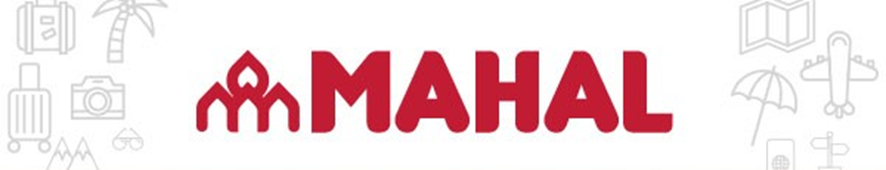 INGLES EN BRISTOLENGLISH + FUN7 de julio 202415 díasITINERARIODÍA 7   ROSARIO - BUENOS AIRES. Traslado desde Rosario a Ezeiza para embarcar en el vuelo con destino a DÍA 8 LONDRES - BRISTOL. Arribo. Nos recibirá un representante del Colegio International House para llevarnos  a Bristol. Alojamiento en casas de familias asignadas. Por la tarde tendremos una visita a International House School Bristol y la Welcome Party ofrecida a los nuevos estudiantes. DÍA 9 al 12 BRISTOL. Pensión Completa. El horario de clases es por la mañana de 9.30hs a 12.30hs. Luego continuamos con el almuerzo y las actividades del programa social junto a los profesores del colegio, hasta las 16.30hs. DÍAS 13 y 14 BRISTOL. Pensión Completa. Excursión a Londres, capital de Inglaterra y del Reino Unido, aquí cruzaremos el Támesis por el puente de Westminster donde observaremos la torre Big Ben junto con la Casa del Parlamento y London Eye. También conoceremos la Tate Gallery y pasaremos por el Shakespeare Globe Theatre, caminaremos por Green Park y Hyde Park, visitaremos Piccadilly, la famosa intersección de calles y un espacio público del West End de Londres, pasando por el Barrio Chino, luego caminaremos por Regent Street para llegar a la juguetería Hamleys, la más grande del Reino Unido y mundialmente reconocida, entre otros de los tantos lugares para ver en esta maravillosa ciudad. Excursión a Bath, ubicada en el campo ondulado del suroeste inglés, conocida por sus termas naturales y la arquitectura georgiana del siglo XVIII. Visitaremos lugares de interés como las Termas Romanas, un sitio histórico único, la Abadía de Bath admirada por su arquitectura y famosa por sus bóvedas de abanico y recorreremos algunos de los lugares en donde se rodó la famosa serie de Netflix “Bridgerton” los cuales ofrecen una perspectiva colorida y original de la sociedad británica a principios del siglo XIX. DÍA 15 al 18 BRISTOL. Pensión completa. El horario de clases es por la mañana de 9.30hs a 12.30hs. Luego continuamos con el almuerzo y las actividades del programa social junto a los profesores del colegio, hasta las 16.30hs. DÍA 19   BRISTOL. Último día de clases y actividades del programa social!! Entrega de certificados y fiesta de despedida.DÍA 20 BRISTOL – AEROPUERTO HEATHROW. Desayuno. Nos despediremos de nuestras familias y nos dirigiremos al aeropuerto para tomar el vuelo con destino final a Buenos Aires. DÍA 21  BUENOS AIRES - ROSARIO. Llegada a Ezeiza, traslado a Rosario. – Fin de los Servicios. NUESTROS SERVICIOSTraslado desde Rosario a Ezeiza, ida y vuelta.Aéreo internacional BUENOS AIRES/LONDRES/BUENOS AIRES, con escala en Madrid.Curso de Inglés de dos semanas en International House – Bristol- máximo 16 estudiantes por clase.Material de estudio.Clases creativas (Drama – Fotografía – Creación de videos – Blogging).Programa de actividades sociales y culturales.Alojamiento en casas de familias durante 12 noches.Casa de familia compartida con pensión completa.Tarjeta de bus en Bristol por 2 semanas.Excursión a Londres y Bath.Certificado de IH – Bristol avalado por British Council. Asistencia al viajero por 15 días.Coordinación de Mahal tour Operator.		Precio por persona 			USD 5.250.-		TAX/IVA				USD 1.170.-		Total por persona			USD 6.420.-